LOGO HEREPremier Healthcare Consulting, LLCLOGO HEREPremier Healthcare Consulting, LLCCAPABILITY STATEMENTCAPABILITY STATEMENTFounded in 2011, Premier Healthcare Consulting, LLC (PHC) has been a widely used consulting firm specializing in addressing strategic network development and complex contracting issues, for insurers, managed care and provider organizations.  PHC has experience and the expertise to perform provider network analysis and provide industry strategy for Behavioral Health, Commercial, Dental, Medicare Advantage, Medicare Part D, Medicaid, Dual Programs, ACOs and Health Exchange Programs.  PHC associates are skilled and certified in areas of Process Improvement, Quality Control, Healthcare Operations, Program Development and the use of GeoAccess software for accessibility, network adequacy and compliance reporting to CMS.  Team PHC provides the expertise to maximize your team’s output with stellar service and support.Founded in 2011, Premier Healthcare Consulting, LLC (PHC) has been a widely used consulting firm specializing in addressing strategic network development and complex contracting issues, for insurers, managed care and provider organizations.  PHC has experience and the expertise to perform provider network analysis and provide industry strategy for Behavioral Health, Commercial, Dental, Medicare Advantage, Medicare Part D, Medicaid, Dual Programs, ACOs and Health Exchange Programs.  PHC associates are skilled and certified in areas of Process Improvement, Quality Control, Healthcare Operations, Program Development and the use of GeoAccess software for accessibility, network adequacy and compliance reporting to CMS.  Team PHC provides the expertise to maximize your team’s output with stellar service and support.CORE COMPETENCIESCOMPANY SNAPSHOTContract NegotiationsProvider Network DevelopmentProvider Network Analysis & StrategyProcess ImprovementNetwork OptimizationQuality ControlProject ManagementGeoAccess AnalysisBusiness Development & Strategy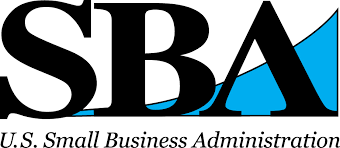 CAGE Code:  83MV2DUNS Number: 081182601EIN:  27-4868260Six Sigma Green Belt Certification 714-24062Email: jhoward@phcconsulting-llc.com Phone: (615) 319-3697Fax: (888) 266-4145PAST PERFORMANCESOCIO-ECONOMIC STATUSMercy Care Plan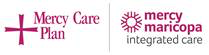 PHC has worked with Mercy Care Plan to do LTC and Medicare network expansions in AZ.  Reference: Charlotte Whitmore, Director, Network Development & ContractingMercy Care Plan/Mercy Maricopa Integrated Care Plan Phone: 602.453.6186Aetna, Inc.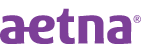 PHC has helped Aetna on multiple provider network development contract builds since 2014 to include new business, network expansion and re-contracting. This includes a new network build in Louisiana and a National Ancillary Re-contracting initiative.  Reference: Andress Flannigan, Network Manager, National Medicaid Network Operations, Phone: 501.256.4385CareSource, Inc.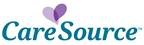 PHC has worked with CareSource to do network expansions and new builds for Medicare Advantage, Medicaid, and HIX in KY, OH, TN, VA. Reference: Darren C. Morgan, VP Community Relations & Network Development, Phone: 937.214.7569Blue Cross Blue Shield of Tennessee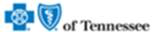 PHC has worked with BCBSTN to do behavioral health network expansion and re-contracting. Reference: Scot LawrenceRegional Director, Provider Networks & Contracting, Phone: 615.386.8536Amerigroup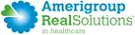 PHC has worked with Amerigroup to do network builds and expansions in FL, LA, MI, TN, and WV. Reference: Bill Dixey 757.321.3522Certified Minority Owned BusinessCertified Small BusinessMercy Care PlanPHC has worked with Mercy Care Plan to do LTC and Medicare network expansions in AZ.  Reference: Charlotte Whitmore, Director, Network Development & ContractingMercy Care Plan/Mercy Maricopa Integrated Care Plan Phone: 602.453.6186Aetna, Inc.PHC has helped Aetna on multiple provider network development contract builds since 2014 to include new business, network expansion and re-contracting. This includes a new network build in Louisiana and a National Ancillary Re-contracting initiative.  Reference: Andress Flannigan, Network Manager, National Medicaid Network Operations, Phone: 501.256.4385CareSource, Inc.PHC has worked with CareSource to do network expansions and new builds for Medicare Advantage, Medicaid, and HIX in KY, OH, TN, VA. Reference: Darren C. Morgan, VP Community Relations & Network Development, Phone: 937.214.7569Blue Cross Blue Shield of TennesseePHC has worked with BCBSTN to do behavioral health network expansion and re-contracting. Reference: Scot LawrenceRegional Director, Provider Networks & Contracting, Phone: 615.386.8536AmerigroupPHC has worked with Amerigroup to do network builds and expansions in FL, LA, MI, TN, and WV. Reference: Bill Dixey 757.321.3522NAICS CODESMercy Care PlanPHC has worked with Mercy Care Plan to do LTC and Medicare network expansions in AZ.  Reference: Charlotte Whitmore, Director, Network Development & ContractingMercy Care Plan/Mercy Maricopa Integrated Care Plan Phone: 602.453.6186Aetna, Inc.PHC has helped Aetna on multiple provider network development contract builds since 2014 to include new business, network expansion and re-contracting. This includes a new network build in Louisiana and a National Ancillary Re-contracting initiative.  Reference: Andress Flannigan, Network Manager, National Medicaid Network Operations, Phone: 501.256.4385CareSource, Inc.PHC has worked with CareSource to do network expansions and new builds for Medicare Advantage, Medicaid, and HIX in KY, OH, TN, VA. Reference: Darren C. Morgan, VP Community Relations & Network Development, Phone: 937.214.7569Blue Cross Blue Shield of TennesseePHC has worked with BCBSTN to do behavioral health network expansion and re-contracting. Reference: Scot LawrenceRegional Director, Provider Networks & Contracting, Phone: 615.386.8536AmerigroupPHC has worked with Amerigroup to do network builds and expansions in FL, LA, MI, TN, and WV. Reference: Bill Dixey 757.321.3522541611 - Administrative Management                             and General Management                  Consulting Services541618 – Other Management Consulting                 Services561320 – Temporary Help ServicesMercy Care PlanPHC has worked with Mercy Care Plan to do LTC and Medicare network expansions in AZ.  Reference: Charlotte Whitmore, Director, Network Development & ContractingMercy Care Plan/Mercy Maricopa Integrated Care Plan Phone: 602.453.6186Aetna, Inc.PHC has helped Aetna on multiple provider network development contract builds since 2014 to include new business, network expansion and re-contracting. This includes a new network build in Louisiana and a National Ancillary Re-contracting initiative.  Reference: Andress Flannigan, Network Manager, National Medicaid Network Operations, Phone: 501.256.4385CareSource, Inc.PHC has worked with CareSource to do network expansions and new builds for Medicare Advantage, Medicaid, and HIX in KY, OH, TN, VA. Reference: Darren C. Morgan, VP Community Relations & Network Development, Phone: 937.214.7569Blue Cross Blue Shield of TennesseePHC has worked with BCBSTN to do behavioral health network expansion and re-contracting. Reference: Scot LawrenceRegional Director, Provider Networks & Contracting, Phone: 615.386.8536AmerigroupPHC has worked with Amerigroup to do network builds and expansions in FL, LA, MI, TN, and WV. Reference: Bill Dixey 757.321.3522	DIFFERENTIATORSMercy Care PlanPHC has worked with Mercy Care Plan to do LTC and Medicare network expansions in AZ.  Reference: Charlotte Whitmore, Director, Network Development & ContractingMercy Care Plan/Mercy Maricopa Integrated Care Plan Phone: 602.453.6186Aetna, Inc.PHC has helped Aetna on multiple provider network development contract builds since 2014 to include new business, network expansion and re-contracting. This includes a new network build in Louisiana and a National Ancillary Re-contracting initiative.  Reference: Andress Flannigan, Network Manager, National Medicaid Network Operations, Phone: 501.256.4385CareSource, Inc.PHC has worked with CareSource to do network expansions and new builds for Medicare Advantage, Medicaid, and HIX in KY, OH, TN, VA. Reference: Darren C. Morgan, VP Community Relations & Network Development, Phone: 937.214.7569Blue Cross Blue Shield of TennesseePHC has worked with BCBSTN to do behavioral health network expansion and re-contracting. Reference: Scot LawrenceRegional Director, Provider Networks & Contracting, Phone: 615.386.8536AmerigroupPHC has worked with Amerigroup to do network builds and expansions in FL, LA, MI, TN, and WV. Reference: Bill Dixey 757.321.3522PHC Consulting can effectively support and execute simple as well as complex network builds whether it’s a new build, expansion or re-contracting, PHC can provide support in network evaluation and strategy as well network implementation.PHC has a deep network of skilled contractors that provide staff augmentation services across multiple levels of a health plan enterprise.PHC has experience building high-quality, multi-specialty provider networks across most urban and rural geographical locations across the U.S.  Mercy Care PlanPHC has worked with Mercy Care Plan to do LTC and Medicare network expansions in AZ.  Reference: Charlotte Whitmore, Director, Network Development & ContractingMercy Care Plan/Mercy Maricopa Integrated Care Plan Phone: 602.453.6186Aetna, Inc.PHC has helped Aetna on multiple provider network development contract builds since 2014 to include new business, network expansion and re-contracting. This includes a new network build in Louisiana and a National Ancillary Re-contracting initiative.  Reference: Andress Flannigan, Network Manager, National Medicaid Network Operations, Phone: 501.256.4385CareSource, Inc.PHC has worked with CareSource to do network expansions and new builds for Medicare Advantage, Medicaid, and HIX in KY, OH, TN, VA. Reference: Darren C. Morgan, VP Community Relations & Network Development, Phone: 937.214.7569Blue Cross Blue Shield of TennesseePHC has worked with BCBSTN to do behavioral health network expansion and re-contracting. Reference: Scot LawrenceRegional Director, Provider Networks & Contracting, Phone: 615.386.8536AmerigroupPHC has worked with Amerigroup to do network builds and expansions in FL, LA, MI, TN, and WV. Reference: Bill Dixey 757.321.3522